Publicado en  el 08/09/2016 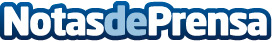 Silver HT Qi, para cargar la batería en 35 minutosDatos de contacto:Nota de prensa publicada en: https://www.notasdeprensa.es/silver-ht-qi-para-cargar-la-bateria-en-35 Categorias: Dispositivos móviles Innovación Tecnológica http://www.notasdeprensa.es